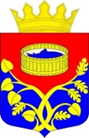 Ленинградская областьЛужский муниципальный районсовет депутатов Лужского муниципального районачетвертого созываРЕШЕНИЕот 26 мая 2020 года   № 56             В связи с истечением 15 августа 2020 года срока полномочий Общественной палаты Лужского муниципального района,  в соответствии с п.1 ст.8 Положения об Общественной палате Лужского муниципального района, утвержденного Решением совета депутатов Лужского муниципального района от 24 марта 2015 года № 67 «Об утверждении Положения об Общественной палате Лужского муниципального района Ленинградской области», совет депутатов Лужского муниципального района РЕШИЛ: Объявить о предстоящем формировании нового состава Общественной палаты.Настоящее решение вступает в силу с момента опубликования.О предстоящем формировании нового состава Общественной палатыЛужского муниципального районаГлава Лужского муниципального района, исполняющий полномочия председателя совета депутатов                                   А.В. Иванов